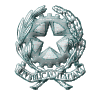 Ministero dell’Istruzione, dell’ Università e della RicercaUfficio Scolastico Regionale per DIREZIONE GENERALE Prot. n. AOODRCA/R.U.  /11800                                                                                     Napoli, 21.10.2015 AI DIRIGENTI DELLE ISTITUZIONI SCOLASTICHEDELLA CAMPANIAOggetto:  SCUOLA POLO REGIONALE  per la realizzazione di corsi per il personale ATA di cui all’art. 23 comma 1 lettera b) del DM n. 435/2015 e al Decreto Direttoriale n. 863 del 05.08.2015. In riferimento alla la C.M. n. 30516/2015, con cui sono stati definiti l’organizzazione e l’avvio dei corsi per il personale ATA , si comunica che l’istituzione scolastica individuata a livello regionale a seguito di avviso pubblico, cui saranno assegnate le risorse finanziarie di cui al di cui all’art. 23 comma 1 lettera b) del DM n. 435/2015 e al Decreto Direttoriale n. 863 del 05.08.2015 è la seguente:NAIS098007    I.S. VITTORIO VENETO NAPOLIIl Direttore GeneraleLuisa FranzeseFirma autografa sostituita a mezzo stampa aisensi dell’art.3, comma 2, D.lvo 39/93